    ΠΑΝΕΠΙΣΤΗΜΙΟ ΠΕΛΟΠΟΝΝΗΣΟΥ      ΣΧΟΛΗ  ΟΙΚΟΝΟΜΙΑΣ ΚΑΙ ΤΕΧΝΟΛΟΓΙΑΣ      ΤΜΗΜΑ ΟΙΚΟΝΟΜΙΚΩΝ ΕΠΙΣΤΗΜΩΝ       Τρίπολη 15-06-2020Θέμα: Δήλωση συμμετοχής στην εξ αποστάσεως εξέταση των μαθημάτων εαρινού εξαμήνου 2019-2020Αξιότιμες Κυρίες/Κύριοι,Λαμβάνοντας υπόψη όσα ορίζονται στην υπ΄αριθμ. 3η απόφαση της 173η /27.05.2020 συνεδρίασης της Συγκλήτου του Πανεπιστημίου Πελοποννήσου σας ενημερώνουμε ότι έχει αναρτηθεί η δήλωση  συμμετοχής στις εξετάσεις εαρινού εξαμήνου με τεχνολογίες εξ αποστάσεως εκπαίδευσης και αποδοχής της διαχείρισης προσωπικών δεδομένων στη διεύθυνση https://gdpr-form.uop.gr/   Η δήλωση συμμετοχής στις εξετάσεις είναι υποχρεωτική. Καταληκτική ημερομηνία υποβολής δηλώσεων μέχρι την Τετάρτη 17.6.2020. 

Οδηγίες συμπλήρωσης της δήλωσης συμμετοχής στην εξ αποστάσεως εξέταση μπορείτε να αναζητήσετε στον παρακάτω σύνδεσμο: https://di.uop.gr/odigies-symplirosis-tis-dilosis-symmetoxis-stin-eks-apostaseos-eksetasiΠαρακαλούνται οι γραμματείες να αναρτήσουν στις ιστοσελίδες των Τμημάτων τη σχετική ανακοίνωση, προκειμένου να ενημερωθούν οι ενδιαφερόμενοι .  
Περισσότερες οδηγίες για τη διαδικασία των εξετάσεων εαρινού εξαμήνου με τεχνολογίες εξ αποστάσεως εκπαίδευσης έχουν αναρτηθεί (και θα αναρτώνται) στη σελίδα https://di.uop.gr/diktyo-yp/eksetaseis-apo-apostasi.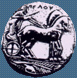 